May 17, 2013	BP8 No. 1095733                                                                           Utility Code: 310433JULES COFFMANPOWERNET GLOBAL100 COMMERCIAL DRIVE2ND FLOORFAIRFIELD OH  45014Re:	PowerNet Global CommunicationsCancellation of d/b/a RequestDear Ms. Coffman:Commission Staff reviewed PowerNet’s request to cancel their application for two d/b/a’s.  The company will no longer use the d/b/a names CrossConnect of Ohio and Thrive Communications. If you are dissatisfied with the resolution of this matter, you may, as set forth in 52  Code § 5.44, file a petition with the Commission within 20 days of the date of this letter.  If you have any questions in this matter, please contact Melissa Derr, Telco Section, Bureau of Technical Utility Services at (717) 783-6171 or mderr@pa.gov. 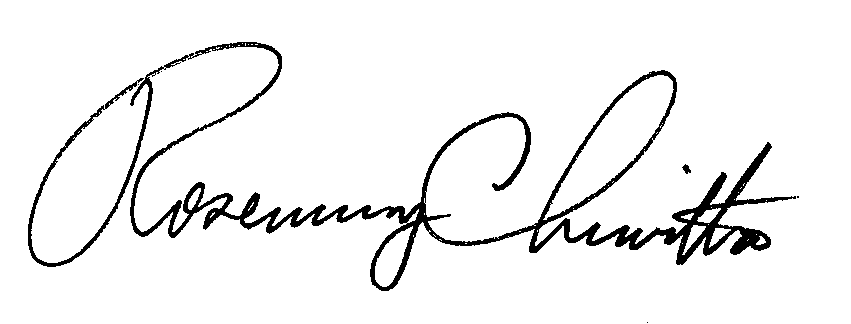 						Sincerely,	Rosemary Chiavetta	Secretarycc:	Melissa Derr, TUS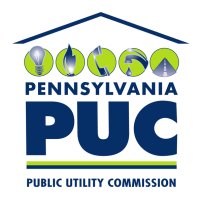  PUBLIC UTILITY COMMISSIONP.O. IN REPLY PLEASE REFER TO OUR FILE